Консультация для родителей  Активные игры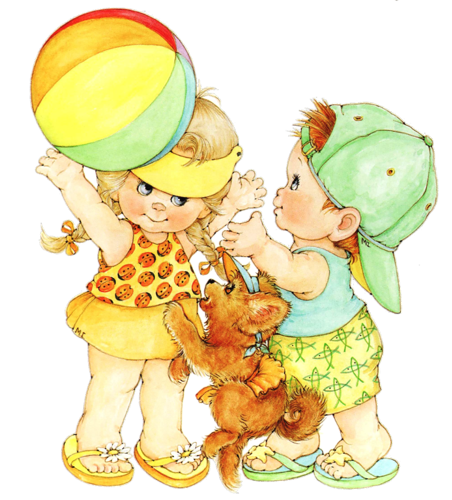 Воспитатель                                                                                                 Букина Т.В.                                                              2015г.                                               Активные игры.Малыш растет, для полноценного развития ему нужны не только спокойные игры, но и активные. Бегая и прыгая, он становится сильней и выносливей.  Кроме того, физические упражнения и игры – хорошая психологическая разрядка для ребенка.   Не стоит охать, если малыш споткнулся и упал. Лучше подбодрить: «Упал? Ну, ничего! У всех бывает. Вставай скорее, давай играть дальше! Ты у меня быстрый и ловкий». Если ребенок плачет, иногда достаточно обнять его и подуть на больное место – все проходит мгновенно. Однако стоит проследить, чтобы во время активных игр близко не было острых и бьющихся предметов.     Малыш, который проводит достаточно времени на улице и любит активные игры, меньше капризничает и лучше ест. Так что не стоит ругать ребенка за то, что он сломя голову носится по дому, лучше обеспечить безопасность, поиграть вместе с ним и получить удовольствие.  Игрушка спряталасьЧто нужно: игрушка.Прятки – одна из любимейших игр малышей. Но играть в прятки весело, когда есть компания. Пусть любимая игрушка предложит ребенку: «Давай поиграем в прятки! Сначала я отвернусь, а ты спрячешься. А потом ты будешь меня  искать!»   Поверните игрушку лицом к стене и помогите малышу спрятаться. Пусть игрушка не сразу его найдет, а потом похвалит: «Вот какая молодец Анечка! Как хорошо спряталась!» Теперь пусть малыш отвернется – помогите спрятаться игрушке, но так, чтобы ее легко было найти.  Веселые зверюшки      Малышам очень нравится изображать животных и птиц. А еще им просто необходимо бегать и прыгать. Эта игра поможет заняться и тем, и другим одновременно.    Взрослый первый читает стихотворение и показывает ребенку движения. Через какое – то время малыш движения запомнит, а, может быть, даже начнет подсказывать стихотворные строчки.В гости мы зовем друзей,                                                                                Добрых   птичек и зверей                                                                                      (Помахать по очереди руками, приглашая гостей.)                                            В гости скачут зайчики,                                                                                     Девочки и мальчики.                                                                                                                (Прыгать, как зайчики.)                                                                                      Неуклюжий медвежонок                                                                                         Еле топает спросонок.                                                                                             (Ходить вразвалочку.)                                                                                           Птички, птички к нам летят,                                                                                    С нами песню спеть  хотят.                                                                                        (Бегать, помахивая кистями рук,  как крылья.)                                                 Мы станцуем, мы споем,                                                                                  (Руки упереть в бока, приседать, поворачиваясь  в стороны.)                       Кушать пироги пойдем!                                                                                (Шагать на месте.)Снежки домаЧто нужно: коробка, таз или большая кастрюля, газеты, журналы или рулон туалетной бумаги.    Снежки – увлекательная игра. Почему бы не поиграть в нее дома? Для этого совсем не обязательно приносить в комнату снег.     Возьмите ненужные газеты или листы бумаги, рулон туалетной бумаги, приготовьте таз, кастрюлю или коробку – она будет мишенью.   Положите коробку на пол или на стул, а на некотором расстоянии от нее положите на пол палку или скакалку – отсюда будете кидать «снежки» в цель. Все готово! Берите бумагу, мните ее, чтобы получился плотный комок, а заодно и понаблюдайте, какие комки легче докинуть до цели: большие или маленькие , плотные или не очень, из газеты или из туалетной бумаги?Но, лошадка!    Это одна из самых веселых и увлекательных игр. Развивает координацию движений  и силу рук малыша, дарит хорошее настроение  и незабываемые  минуты, проведенные  вместе. Вы еще не догадались, как играть?    Все очень просто . Взрослый становиться на четвереньки  - он будет лошадкой. На его спину забирается малыш – это наездник. Цель наездника – удержаться на лошадке, которая сначала «едет» медленно, затем быстрее, а на мягком ковре или возле дивана может закапризничать и «взбрыкнуть», аккуратно уронив седока.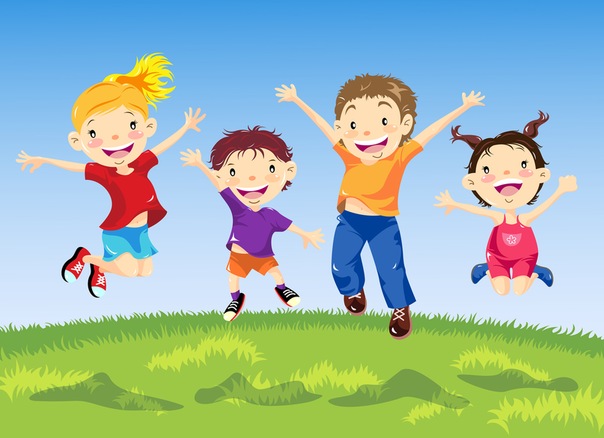 